Minnesota   League  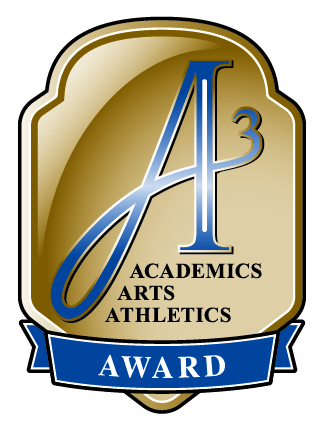 2024 Triple ‘A’ACADEMICS, ARTS, and ATHLETICS AWARDStudent Nomination FormParticipating schools must submit applications to their region committee.  The due date for applications will be determined by each region.  NOMINATION FORMS MUST BE TYPED.  Please make sure you have a current version of Microsoft Word installed in order for the form to work correctly.Administrative Region:		 1A			 2A			 3A			 4A			 5A			 6A			 7A			 8A 1AA		 2AA		 3AA		 4AA		 5AA		 6AA		 7AA		 8AANOMINATION CHECKLISTThis application becomes complete and valid only when you have submitted: Nomination Form		 Student Essay Questions 		 School Staff member’s recommendation letter I certify that all of the information included in this nomination form is accurate.																						       							 Student’s NameSCHOOL OFFICIALSignature of the School Official verifies that all of the information included in this nomination form is accurate.													     				School Official (enter name)						    	     TitleACADEMICS (9th – 12th Grade)National Merit Semi-Finalist 	 Yes	 NoFINE ARTS/ACTIVITIES (9th – 12th Grade)BAND	9th Grade	10th Grade	11th Grade	12th Grade	Not offered at my school	Participation						Section Leader					Solo/Ensemble Contest						Large Group						Solo/Ensemble Contest	Best of Site Participant				-		Superior Rating				-	All Conference					All State Band	-				All State Jazz Band	-				FINE ARTS/ACTIVITIES (con’t)CHOIR	9th Grade	10th Grade	11th Grade	12th Grade	Not offered at my school	Participation						Section Leader					Solo/Ensemble Contest						Large Group						Solo/Ensemble Contest	Best of Site Participant				-		Superior Rating				-	All Conference					All State Choir	-				ORCHESTRA	9th Grade	10th Grade	11th Grade	12th Grade	Not offered at my school	Participation						Section Leader					Solo/Ensemble Contest						Large Group						Solo/Ensemble Contest	Best of Site Participant				-		Superior Rating				-	All Conference					All State Orchestra					ONE ACT PLAY	7th Grade	8th Grade	9th Grade	10th Grade	11th Grade	12th Grade	 Not offered	Participation								State Participant						-	SPEECH	7th Grade	8th Grade	9th Grade	10th Grade	11th Grade	12th Grade	   Not offered	Participation								Varsity Level								Captain									All Conference						-		All State						-		State Participant						-		State Finalist											-				        (Place)           (Place)           (Place)	              (Place) 	            (Place)                     			DEBATE	7th Grade	8th Grade	9th Grade	10th Grade	11th Grade	12th Grade	   Not offered	Participation								Varsity Level								Captain									State Participant						-		State Finalist											-			(Place)	(Place)	(Place)	 (Place)	(Place)                     		FINE ARTS/ACTIVITIES (con’t)					         ROBOTICS	7th Grade	8th Grade	9th Grade	10th Grade	11th Grade	12th Grade	   Not offered	Participation								MSHSL State Participant						-		State Finalist											-			(Place)	(Place)	(Place)	 (Place)	(Place)                     VISUAL ARTS	9th Grade	10th Grade	11th Grade	12th Grade	Not offered at my school	Participation						State Participant				-			Best of Site Participant				-					Superior Rating				-			ATHLETICS     MN State High School League-Sponsored Activities OnlyFALL SEASON		7th Grade	8th Grade	9th Grade	10th Grade	11th Grade	12th Grade		Participation	-	-						Varsity Level								Captain										All Conference									All State									State Tournament Participant															 (Place) 	(Place)	 (Place)		(Place)	 (Place)  	(Place)		7th Grade	8th Grade	9th Grade	10th Grade	11th Grade	12th Grade		Participation	-	-						Varsity Level								Captain										All Conference									All State									State Tournament Participant															 (Place) 	(Place)	 (Place)		(Place)	 (Place)  	(Place)	WINTER SEASON		7th Grade	8th Grade	9th Grade	10th Grade	11th Grade	12th Grade		Participation	-	-						Varsity Level								Captain										All Conference									All State						-			State Tournament Participant												-			 (Place) 	(Place)	 (Place)		(Place)	 (Place)  	7th Grade	8th Grade	9th Grade	10th Grade	11th Grade	12th Grade		Participation	-	-						Varsity Level								Captain										All Conference									All State						-			State Tournament Participant												-			 (Place) 	(Place)	 (Place)		(Place)	 (Place)  		ATHLETICS     MN State High School League-Sponsored Activities Only (Con’t)SPRING SEASON		7th Grade	8th Grade	9th Grade	10th Grade	11th Grade			Participation	-	-					Varsity Level							Captain									All Conference									All State									State Tournament Participant														 (Place) 	(Place)	 (Place)		(Place)	 (Place)  		  	7th Grade	8th Grade	9th Grade	10th Grade	11th Grade		Participation	-	-						Varsity Level								Captain									All Conference								All State									State Tournament Participant														(Place) 	(Place)	 (Place)	(Place)	 (Place)  		NOTE:  MSHSL Clay Target is a Spring Sport Activity.TRIPLE ‘A’ AWARD STUDENT ESSAY QUESTIONSTRIPLE ‘A’ AWARD STUDENT ESSAY QUESTIONS (Con’t)TRIPLE ‘A’ AWARD SCHOOL STAFF LETTER OF RECOMMENDATION			                        Revised 9/2023Student’s Name: Gender: Male     Female    Prefer not to identify Male     Female    Prefer not to identify Male     Female    Prefer not to identify Male     Female    Prefer not to identify Male     Female    Prefer not to identifyHome Address: Grade:Grade:Grade:City, State, Zip: Student’s Email:Student’s Email:Student’s Email:Student’s Parent(s)/Guardian(s): Student’s Parent(s)/Guardian(s): Parent(s)/Guardian(s) Email:Parent(s)/Guardian(s) Email:Daytime Phone:Daytime Phone:Daytime Phone:Daytime Phone:School Name: School Address: ISD #:City, State, Zip: School Phone:Principal’s Name: Principal Email:Principal Phone:AD’s  Name:AD  Email:AD Phone: By checking this box and entering your name, you are confirming your signature electronically.   By checking this box and entering your name,       you are confirming your signature electronically.  Student’s Name:School:Does your school use a weighted scale to determine GPA?Grade Point AverageNumber of CoursesNot AvailableAP Courses (11th – 12th Grade ONLY)IB Courses (11th – 12th Grade ONLY)PSEO CoursesCollege in School Concurrent EnrollmentIn essay form and in 150 words or less, please highlight any additional information regarding your academic coursework (beyond listing academic content and grades) that you would like to share with the selection committee. Student’s Name:School:Student’s Name:School:In essay form and in 150 words or less, please highlight any additional information regarding your participation in fine arts activities that you would like to share with the selection committee.Student’s Name:School:Sport  Sport  Sport  Sport  Student’s Name:School:Sport  Sport  In essay form and in 150 words or less, please highlight any additional information regarding your participation in athletic activities that you would like to share with the selection committee.Student’s Name:School:What college do you plan to attend next year and what do you plan to study?What college do you plan to attend next year and what do you plan to study?What college do you plan to attend next year and what do you plan to study?CollegeIntended Degree ProgramPlanned Participation in Fine Arts and AthleticsIn essay form and in 250 words or less please share how your involvement in the arts, athletics and academic has developed and promoted your growth beyond performance (being a better athlete, musician, student).  How has your involvement developed you as a person?Student’s Name:School:With the Triple ‘A’ award comes the responsibility of being a role model.  Please tell us in 250 words or less how this student is a role model in your school community.  This Letter of Recommendation can also be submitted as a separate document.With the Triple ‘A’ award comes the responsibility of being a role model.  Please tell us in 250 words or less how this student is a role model in your school community.  This Letter of Recommendation can also be submitted as a separate document.NameRelationship to Student